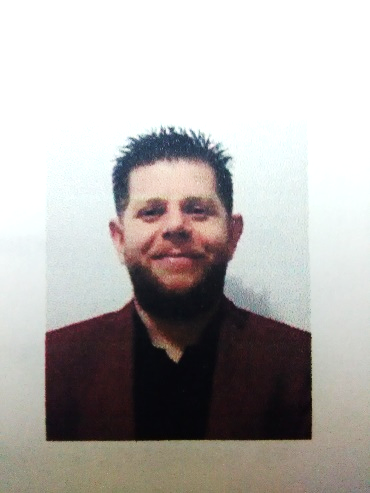 Auxiliar de Cultura del Municipio de Zapotlanejo, Jalisco, periodo 2008-2009.Auxiliar Administrativo de Programas Sociales del Municipio de Zapotlanejo, Jalisco, periodo 2009-2011.Encargado del Instituto Municipal de la Juventud de Zapotlanejo, Jalisco, periodo 2009-2012Líder Sindical (puesto Secretario General), del Sindicato Democrático de Trabajadores del Ayuntamiento de Zapotlanejo, Jalisco. Periodo 2012-2015.Participación en el Proceso Electoral del Estado de Jalisco, periodo febrero a julio 2015 cubriendo el puesto de Escrutador Electoral - Personal Administrativo del IEPC distrito electoral local 17.Auxiliar Contable del Ayuntamiento de Zapotlanejo, Jalisco. Encargado del armado de la cuenta pública, y procesos de digitalización de la misma, periodo 2012 a septiembre de 2018.Participación en el Proceso Electoral del estado de Jalisco, periodo febrero a julio 2018 cubriendo el puesto de Presidente Electoral - Personal Administrativo del IEPC distrito electoral local 20.Auxiliar de Actas y Acuerdos del Ayuntamiento de Zapotlanejo, Jalisco. Perteneciente a Secretaria General, periodo octubre 2018 a la fecha.Encargado de la Junta Municipal de Reclutamiento de Zapotlanejo, Jalisco (proceso de elaboración del trámite de Pre Cartillas), periodo octubre 2018 a la fecha.Secretario General del Ayuntamiento de Zapotlanejo Jalisco, Periodo febrero 2021 a la fecha.formacion academicaPrimaria: Aurelio Aceves No.419, Zapotlanejo Jalisco.1986 - 1992. CERTIFICADO.Secundaria: Secundaria General #30 Moisés Sáenz, Zapotlanejo Jalisco. 1993 - 1996. CERTIFICADO.Preparatoria:  Universidad de Guadalajara, Regional de Zapotlanejo. 1996 - 1999. CERTIFICADO.Licenciatura:  Universidad Antropológica de Guadalajara. Lic. En Derecho 2016 - 2018 -  Carta de pasante (Titulación en Proceso).CURSOSParticipación en la organización de la Expo feria Zapotlanejo Mayo 2008. Participación en el evento denominado “Motor Fest Zapotlanejo”, en el año 2008Participación en el seminario “Técnicas de mejora en atención ciudadana” Zapotlanejo, Jalisco 22 de Septiembre de 2016.Participación en la conferencia de actualización en juicios orales, Zapotlanejo, Jalisco 29 de Septiembre de 2016.Participación en el curso de capacitación “Transparencia, acceso a la información y protección de datos personales”, Zapotlanejo, Jalisco 29 de noviembre de 2019Participación en el curso de capacitación “Combate a la corrupción” Zapotlanejo, Jalisco 02 de diciembre de 2019.Participación en taller “Curso de sensibilización, equidad de género, igualdad sustantiva y derechos humanos de las mujeres” Zapotlanejo, Jalisco. 5 de Marzo de 2020